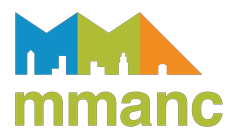  AGENDA  MUNICIPAL MANAGEMENT ASSOCIATION OF NORTHERN CALIFORNIA Board of Directors Committee Meeting MinutesWednesday, March 17, 2021 | 4:00 p.m. to 5:00 p.m.Agenda Attachment: Strategic Plan Priorities for 2021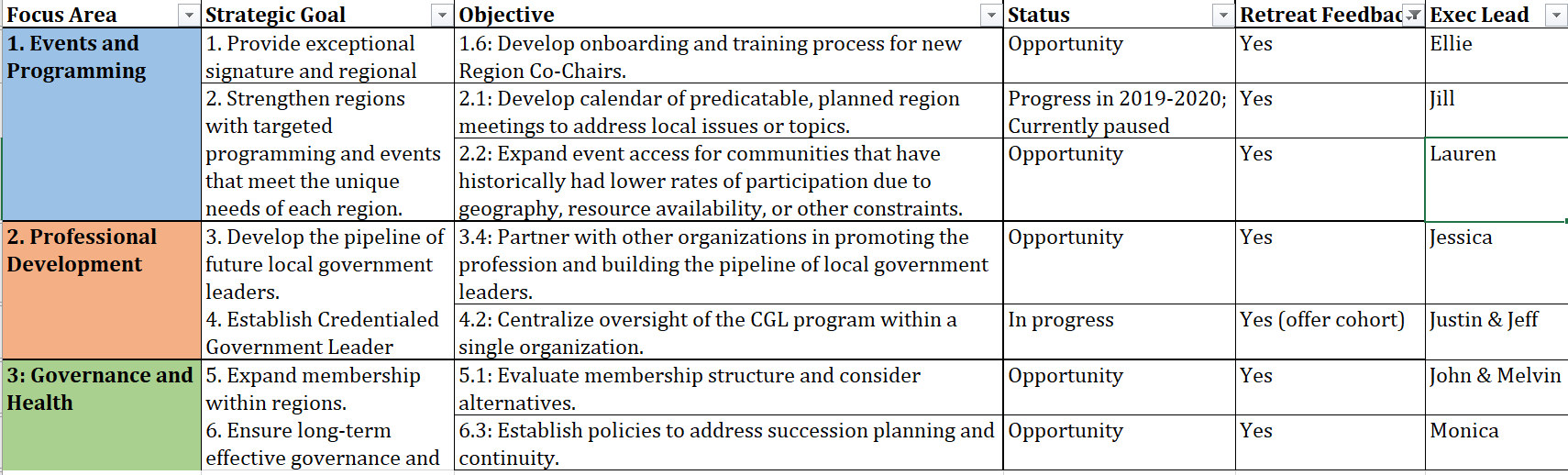 TOPICPROPOSED PROCESS1Commence Meeting/Roll Call
TIME: 2 minutesPURPOSE: ProcedureLEADER:  Monica Davis-Monica called the meeting to order at 4:04 p.m.; a meeting quorum was met.  2Approval of February 17, 2021 Meeting Minutes  TIME: 2 minutesLEADER:  Monica Davis-John Stefanski made a motion to approve the meeting minutes; Chris Baressi seconded the motion. 3Director ReportsTIME: 1-3 minutes eachPURPOSE: Informational/FeedbackLEADERS: Monica Davis, Ellie Dallman, Melvin Gaines, John Stefanski, Jeff Weaver, Lauren Sugayan, Jill Bergman, Justin Lovell-Each Director provided an update on Programs, Communications, CGL, Conference, President.4Budget AdoptionTIME: 5 minutesPURPOSE: Vote to AdoptLEADERS: Melvin Gaines-Jill Bergman made a motion to adopt the 2021 budget; -Justin Lovell seconded the motion. 5Govapalooza/Winter ForumTIME: 10 minutesPURPOSE: Informational/FeedbackLEADER: Jeff Weaver -Discussion over whether we would do it again;-Discussion about money and contract; -Discussion about platform used; -Attribution to content that MMANC put forth.6MMANC and MMASC Statement Regarding Support for Asian AmericansTime: 5 minutesPurpose: Informational/FeedbackLeader: Monica Davis/Jeff Weaver-Discussion about joint MMANC and MMASC statement about hate crimes against Asian Americans; general consensus and support for publishing a statement. 7Upcoming Meetings & EventsTIME: 5 minutesPURPOSE: Informational/Feedback LEADERS:  Monica Davis- Next Board meeting: Weds, April 21 at 4:00 PM-Cal-ICMA Virtual Wine Tasting on 3/25-Communivax Webinar on Vaccine Equity on 3/188Region Updates TIME: 10 minutesPURPOSE: InformationalLEADERS: All  Region 1 – First 3rd Thursday event on March 18; interest in having a CGL eventRegion 2 – Discussing a wine event for proposalRegion 3 – June 17 event on grant writing with CA Consulting groupRegion 4 – Survey recently sent out for Region 4 membersRegion 5 – Workshop on intergovernmental collaborationsICMA – Not in attendanceMMASC – Attribution to Jeff Weaver for taking the lead on the statement regarding rise in hate crimes against Asian Americans. 9Other Items and AnnouncementTIME: 5 minutesPURPOSE: Informational/Feedback LEADERS:  Monica Davis-Recognition to Kevin Kilkenny for his responsiveness to members needs.10AdjournmentPURPOSE: Meeting EndAdjourn at 4:46 p.m.